Новости2022/ 2023 учебный годВ Гатчинском районе для девятиклассников проведен экзамен по русскому языкуВ Гатчинском районе 6 июня 2023 года для девятиклассников проведен экзамен по русскому языку - один из 2-х обязательных.На ГИА по русскому языку в форме основного государственного экзамена (ОГЭ) зарегистрировано 1756 человек, в форме государственного выпускного экзамена (ГВЭ) – 174.Экзамен проходил в 22 пунктах проведения экзаменов (ППЭ).Продолжительность экзамена по русскому языку 3 часа 55 минут.На ОГЭ по русскому языку можно было пользоваться орфографическим словарем, на ГВЭ еще и толковым.Романчук Егор из Гатчинская гимназия им. К.Д.Ушинского рассказал о подготовке к экзамену, поделился своими впечатлениями и ожиданиями:«Сегодня у меня был очень ответственный день: я сдавал обязательный экзамен по русскому языку. Думал, что волноваться не буду, так как весь год упорно готовился, много повторял. Но волнение всё же было. Спасибо доброжелательным организаторам в аудитории: они улыбнулись, пожелали удачи, и я успокоился.Все делал, как учила Мария Владимировна. Постарался написать аккуратно, чтобы проверяющим было легче проверять.Думаю, что с заданиями справился, всё было понятно и знакомо. Мы так много работали в течение года, выполняя разные задания. Очень хочется, чтобы результат был хорошим, еще лучше – отличным. Нельзя подвести учителя, да и родители волнуются.Надеюсь, что всё будет хорошо. А впереди еще экзамены, так что расслабляться никак нельзя».С результатами ГИА можно будет ознакомиться в школе под подпись не позднее 22 июня, немного раньше результаты экзаменов будут доступны  в автоматизированной системе «Результаты ГИА-9» по ссылке https://sdr.ixora.ru/ .
В указанной системе можно смотреть бланки участников ГИА в форме ОГЭ и  ГВЭ.С 26 июня по 1 июля в расписании предусмотрены резервные дни для сдачи экзаменов по всем предметам.В районе продолжается государственная итоговая аттестация для 9 классов 30 мая более 1,5 тысяч девятиклассников Гатчинского района принялиучастие в экзаменах по обществознанию, географии, информатике и химии. ОГЭ по географии в этот день сдавали 526 человек, обществознание - 453,информатику - 431, химию - 92. Был задействован 21 пункт проведения экзаменов.Продолжительность выполнения работы ОГЭ по обществознанию и химии составила 3 часа, по географии и информатике – 2 часа 30 минут. На экзамене по химии участники могли пользоваться непрограммируемым калькулятором, справочными материалами и лабораторным оборудованием, по географии –географическим атласом, линейкой и непрограммируемым калькулятором; по информатике использовалась компьютерная техника.Для обучающихся 9-х классов это был волнительный день, ведь весь год они под руководством своих учителей и при поддержке родителей готовились к этим испытаниям.Организаторы в аудиториях пунктов приема экзаменов создали доброжелательную атмосферу.Педагоги отмечают, что чаще всего выпускники выбирают на итоговую аттестацию географию, обществознание и информатику, объясняя свой выбортем, что знания, полученные при подготовке, обязательно пригодятся им в дальнейшей учебе и жизни. Впереди - другие экзамены, поэтому не время расслабляться. Еще естьнемного времени для повторения учебного материала.Основной период ГИА-9 пройдет с 24 мая по 17 июня. Кроме того,предусмотрены резервные дни в период с 26 июня по 1 июля для тех, кто не смог прийти на экзамены в основной период по уважительной причине или получил не более двух неудовлетворительных результатов. В случае получения более двух неудовлетворительных результатов на экзаменах участники смогут пересдать их в дополнительный период в сентябре.Девятиклассники Гатчинского муниципального района определились с выбором предметов на ГИАНа участие в государственной итоговой аттестации (ГИА) в Гатчинском муниципальном районе в 2023 году зарегистрировалось 1948 обучающихся 9 классов.Основной государственный экзамен (ОГЭ) будут сдавать 1777 человек, государственный выпускной экзамен (ГВЭ) - 171.Для получения аттестата об основном общем образовании в 2023 году предстоит сдать 4 экзамена: по русскому языку и математике (обязательные предметы) и 2-м предметам по выбору из числа: физика, химия, биология, литература, география, история, обществознание, иностранные языки, информатика и ИКТ.Обучающиеся с ограниченными возможностями здоровья, дети-инвалиды имеют право выбрать форму ГИА (ОГЭ или ГВЭ), а также сдать экзамены только по обязательным предметам. Большинство таких участников ГИА будут сдавать только русский язык и математику.Девятиклассники делали свой выбор предметов ГИА и подавали заявления на участие в ГИА до 1 марта.Русский язык и математику сдают все девятиклассники.Самым популярным предметом по выбору на ОГЭ является география, в этом году экзамен по этому предмету планируют сдавать 992 участника. На втором месте находятся обществознание и информатика: их выбрали - 896 и 728 человека соответственно. Третье место у биологии – 395 участников.На одной ступени в приоритете у участников 3 предмета: физика (146 чел.), химия (146 чел.) и английский язык (149 чел.).Историю и литературу традиционно выбирают небольшое количество участников: история – 39 чел., литература - 49.Пересдать неудовлетворительные результаты экзаменов в резервные сроки можно не более чем по двум учебным предметам (для участников, сдававших 4 экзамена). Те, кто сдают только обязательные предметы, смогут пересдать лишь один неудовлетворительный результат.В 2023 году ГИА проводится в три периода: досрочный (с 21 апреля по 16 мая), основной (с 24 мая по 1 июля) и дополнительный (4-23 сентября).Досрочный период предусмотрен для тех, кто не сможет участвовать в экзаменах на основном этапе. В Ленинградской области на ГИА досрочно зарегистрированы 7 человек.В дополнительный период сдают экзамены те, кто не пройдет ГИА в основной период.Глава Гатчинского муниципального района, заместитель главы администрации по развитию социальной сферы, председатель комитета образования Гатчинского муниципального района вместе с родителями выпускников сдадут ЕГЭ по русскому языку25 марта 2023 года Глава Гатчинского муниципального района Филоненко Виталий Андреевич, заместитель главы администрации по развитию социальной сферы Кравчук Марк Витальевич, председатель Комитета образования Гатчинского муниципального района Быстрых Наталья Андреевна в МБОУ «Гатчинская СОШ №2» примут участие во Всероссийской акции «Сдаём вместе. День сдачи ЕГЭ родителями» в Гатчинском муниципальном районе Ленинградской области.В этом году, помимо МБОУ «Гатчинская СОШ №2» (Ленинградская область, г. Гатчина, ул. Слепнёва, д.25), площадками для проведения Всероссийской акции станут МБОУ «Коммунарская СОШ №1» (Ленинградская область, Гатчинский район, г. Коммунар, ул. Ленинградское шоссе, д.22) и МБОУ «Сиверская гимназия» (Ленинградская область, Гатчинский район, п. Сиверский, ул. Строителей, д.2).В акции принимают участие родители будущих выпускников из всех районов Ленинградской области и практически из всех регионов России. В этот день родители получат возможность поменяться местами со своими детьми и пройти всю процедуру ЕГЭ от прохода в экзаменационный пункт до получения своих результатов. В 2023 году им будет предложено написать сокращенный вариант ЕГЭ по русскому языку, дающий представление об экзаменационных заданиях разных типов.Помимо родителей, возможность сдать пробный экзамен в этот день предоставляется и представителям СМИ.В ходе мероприятия можно будет увидеть:- как проходит регистрация на ЕГЭ и организуется рассадка участников в аудиториях;- как выглядят рабочие места участников ЕГЭ;- как организован контроль за объективностью проведения ЕГЭ;- какие меры эпидемиологической безопасности применяются в экзаменационных пунктах;- как происходит печать и сканирование контрольных измерительных материалов (КИМ) в пункте проведения экзамена (ППЭ).В мероприятии примут участие представители администрации Гатчинского муниципального района, представители общественных организаций и родители будущих выпускников.В рамках мероприятия состоится круглый стол с участием Быстрых Натальи Андреевны и других участников акции «Особенности организации ЕГЭ в 2023 году».Продолжительность мероприятия: 40 минут – круглый стол. 1 час – пробный экзамен.Начало мероприятия на всех трех площадках: 11.00ВНИМАНИЕ!Если Вы хотите не только увидеть, как проводится экзамен, но и принять участие непосредственно в написании ЕГЭ, Вам необходимо обратиться в администрацию Вашего образовательного учреждения (зам.директора по УВР) для формирования заявки на участие во Всероссийской акции «Сдаём вместе. День сдачи ЕГЭ родителями» в Гатчинском муниципальном районе в срок до 21 марта 2023 года.При себе участникам акции необходимо иметь:- паспорт;- ручку, которая умеет писать только черными чернилами;До завершения регистрации на участие в ГИА-9 остается 3 дняДо 1 марта 2023 года девятиклассникам Ленинградской области необходимо написать заявление на государственную итоговую аттестацию, успешное прохождение которой позволяет получить аттестат об основном общем образовании.Выпускникам предоставляется возможность выбрать форму сдачи государственной итоговой аттестации: основной государственный экзамен (ОГЭ) или государственный выпускной экзамен (ГВЭ). ОГЭ проводится с использованием контрольных измерительных материалов стандартизированной формы (КИМ) и его формат приближен к единому государственному экзамену. В свою очередь, выпускникам, выбравшим форму ГВЭ, необходимо выполнить письменный или устный экзамен с использованием текстов, тем, заданий и билетов. Указанную форму ОГЭ могут выбрать обучающиеся с ограниченными возможностями здоровья, дети-инвалиды, а также обучающиеся специальных учебно-воспитательных учреждений закрытого типа.В 2023 году выпускникам девятых классов предстоит сдать 4 экзамена: по двум обязательным предметам (русский язык и математика) и двум предметам по выбору. Обучающиеся с ограниченными возможностями здоровья и дети-инвалиды могут выбрать только обязательные предметы.Важно знать порядок проведения экзаменов и понимать последствия его нарушения. На экзамене участнику запрещено иметь при себе средства связи, электронно-вычислительную технику, фото-, аудио- и видеоаппаратуру, справочные материалы, письменные заметки и иные средства хранения и передачи информации. В случае, если указанные устройства или материалы будут обнаружены у участника в пункте проведения экзамена, он будет удален с экзамена без права повторной сдачи соответствующего экзамена в текущий период.Основной период государственной итоговой аттестации в 9 классе пройдет с 24 мая по 1 июля. Допуском к ГИА является успешное прохождение итогового собеседования по русскому языку, которое состоялось 08 февраля. Для выпускников, получивших «незачет» либо не явившихся на собеседование по уважительной причине, предусмотрены дополнительные дни проведения собеседования – 15 марта и 15 мая 2023 года.Регистрация на участие в ГИА в 9 классах завершится 1 мартаВ срок до 1 марта (включительно) обучающиеся 9 классов должны написать заявление на государственную итоговую аттестацию, успешное прохождение которой позволяет получить аттестат об основном общем образовании.В 2023 году выпускники девятых классов должны сдать 4 экзамена: по двум обязательным предметам (русский язык и математика) и двум предметам по выбору. Обучающиеся с ограниченными возможностями здоровья и дети-инвалиды могут выбрать только обязательные предметы.Предметы, сдаваемые по выбору выпускников: литература, физика, химия, биология, география, история, обществознание, информатика и ИКТ, иностранные языки. Экзамен по иностранным языкам (английский, немецкий, французский, испанский) состоит из 2-частей: письменной и устной, которые проводятся в один день.В заявлении указывается форма итоговой аттестации – основной государственный экзамен (ОГЭ) или государственный выпускной экзамен (ГВЭ).ОГЭ (это основная форма ГИА) проводится с использованием контрольных измерительных материалов стандартизированной формы (КИМ) и его формат приближен к формату единого государственного экзамена.ГВЭ проводится в виде письменного или устного экзамена с использованием текстов, тем, заданий и билетов. Его могут сдавать обучающиеся с ограниченными возможностями здоровья, дети-инвалиды, а также обучающиеся специальных учебно-воспитательных учреждений закрытого типа. Эти участники могут выбрать форму проведения экзаменов, ОГЭ или ГВЭ, по своему желанию. ГВЭ по русскому языку можно сдать в форме сочинения или изложения, в отдельных случаях – в виде диктанта.Достоверная информация о процедурах проведения ГИА, экзаменационных заданиях находится на сайтах Рособрнадзора, Федерального института педагогических измерений.Председатель Комитета образования Гатчинского муниципального района Н.А.Быстрых 20.02.2023 года в прямом эфире с Главой администрации МО Гатчинского муниципального района Нещадим Л.Н. напомнила обучающимся и их родителям, что у выпускников 9-х классов идет период активной предметной и психологической подготовки к экзаменам.  Сейчас важно сосредоточиться на том, чтобы максимально полно продемонстрировать на экзаменах те знания, которые получены во время обучения в школе.Необходимо знать порядок проведения экзаменов и понимать последствия его нарушения. На экзамене участнику запрещено иметь при себе средства связи, электронно-вычислительную технику, фото-, аудио- и видеоаппаратуру, справочные материалы, письменные заметки и иные средства хранения и передачи информации. В случае, если указанные устройства или материалы будут обнаружены у участника в пункте проведения экзамена, он будет удален с экзамена без права повторной сдачи соответствующего экзамена в текущий период.В соответствии с федеральными приказами основной период сдачи экзаменов для девятиклассников начнется 24 мая.Допуском к ГИА является успешное прохождение итогового собеседования по русскому языку. В основной срок в этом учебном году собеседование прошло 08 февраля, дополнительные сроки – 15 марта и 15 мая.В Гатчинском районе проведен репетиционный экзамен по математике в 9 классах16 февраля 2023 года в Гатчинском районе, как и во всей Ленинградской области, для обучающихся 9-х классов состоялся репетиционный экзамен по математике.  В нем приняли участие 1816 девятиклассников района, из них в форме ОГЭ - 1670 человек и 146 – в форме ГВЭ.Репетиционный экзамен проходил в школах по месту обучения девятиклассников.Благодаря мероприятию выпускники смогли «погрузиться» в атмосферу проведения настоящего экзамена: сдача телефонов и личных вещей, проверка документов, регистрация, рассадка по аудиториям по одному за партой. На репетиционном экзамене девятиклассникам выдали для работы экзаменационные бланки и задания, которые аналогичны тем, которые будут на ГИА. Как и на реальном экзамене по математике участники могли воспользоваться линейками и справочными материалами с основными формулами по математике, которые выдавались в комплекте с заданиями.Работы выполнялись 3 часа 55 минут. Для лиц с ограниченными возможностями здоровья, детей-инвалидов продолжительность выполнения заданий увеличивалась по их желанию на 1,5 часа.Проверка будет проходить региональной предметной комиссией на муниципальном уровне.Яна Иванова из Терволовской ООШ отметила: «Мне было тревожно, но в тоже время интересно попробовать свои силы. Сложностей не возникло, так как до этого мы прорабатывала и заполнение бланков, прорешивали задания. Организатор в аудитории качественно выполнил свои обязанности».До экзаменов остается немного времени. Основной период государственной итоговой аттестации в 9 классе пройдет с 24 мая по 1 июля 2023 года.В настоящее время началась регистрация девятиклассников на экзамены – обучающимся необходимо выбрать учебные предметы ГИА. Заявление с указанием выбранных предметов подается до 1 марта 2023 года (включительно).В Ленинградской области прошел репетиционный ЕГЭ по математике профильного уровня17 января 2023 года в Ленинградской области прошел региональный репетиционный экзамен по математике профильного уровня. В нем участвовали 2 251 обучающихся 11 классов, в том числе 345 обучающихся Гатчинского муниципального района, которые планируют поступление в ВУЗ со вступительными испытаниями по математике.Региональный репетиционный экзамен проводился по бланочной технологии в 28 школах по месту обучения выпускников. Продолжительность работы составила 3 часа 55 минут.На экзамене использовались контрольные измерительные материалы Федерального центра тестирования. В 2023 году содержательных изменений в ЕГЭ по профильной математике не будет. Поменялась только структура работы, задания будут сгруппированы по тематическим блокам.Проверку  работ репетиционного экзамена проведет региональная предметная комиссия по математике 23-24 января, результаты участники получат 30 января. По итогам экзамена учителя математики смогут провести дополнительные консультации в подготовке выпускников по математике.Для выпускников в рамках самоподготовки к ЕГЭ по математике рекомендуем ознакомится с  видеозаписью эфира  онлайн-консультация по подготовке к ЕГЭ-2023 «На все 100!» на страницах Рособрнадзора «ВКонтакте»  и других социальных сетях, а также пользоваться материалами Навигатора ГИА https://obrnadzor.gov.ru/navigator-gia/materialy-dlya-podgotovki-k-ege/ .2 февраля 2023 году для областных выпускников проводится региональный репетиционный экзамен в форме ЕГЭ по русскому языку.До завершения регистрации на  ЕГЭ 2023 года осталось 2 недели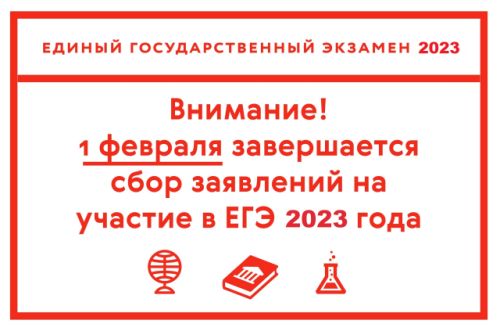 Комитет образования Гатчинского муниципального района информирует, что 1 февраля 2023 года (включительно) завершается прием заявлений на досрочный и основной периоды ЕГЭ.Места регистрации на ГИА, ЕГЭДля выпускников текущего года – в общеобразовательной организации, в которой выпускники текущего года осваивают образовательные программы среднего общего образования.Для лиц, осваивающих образовательные программы среднего общего образования в форме семейного образования или самообразования и допущенные в текущем году к ГИА, либо обучавшихся по не имеющей государственной аккредитации образовательной программе среднего общего образования  - в образовательной организации, осуществляющей образовательную деятельность по имеющей государственную аккредитацию образовательной программе среднего общего образования - по выбору родителей (законных представителей) либо обучающегося.Для лиц, освоивших основные образовательные программы среднего общего образования в предыдущие годы, получивших справку об обучении в образовательной организации - в образовательной организации, осуществляющей образовательную деятельность по имеющей государственную аккредитацию образовательной программе среднего общего образования, в которой данные лица восстанавливаются на срок, необходимый для прохождения государственной итоговой аттестации  – по выбору заявителя.Для обучающихся образовательных организаций среднего профессионального образования, выпускников прошлых лет, граждан, имеющих среднее общее образование, полученное в иностранных образовательных организациях, обучающихся, получающих среднее общее образование в иностранных образовательных организациях - в Комитете образования Гатчинского муниципального района .Кто может подать заявлениеЗаявления подаются обучающимися, выпускниками прошлых лет лично на основании документа, удостоверяющего их личность, или их родителями (законными представителями) на основании документа, удостоверяющего их личность, или уполномоченными лицами на основании документа, удостоверяющего их личность, и оформленной в установленном порядке доверенности.Что указать в заявлении:В заявлении должны быть перечислены предметы, по которым участник планирует сдавать ЕГЭ, и сроки участия.Для выпускников текущего года русский язык и математика являются обязательными,      успешная сдача этих предметов необходима для получения аттестата о среднем общем образовании. Необходимо выбрать только один уровень для сдачи ЕГЭ по математике – базовый или профильный. Остальные предметы сдаются выпускниками по их выбору и необходимы в первую очередь тем, кто желает продолжить обучение в вузе. Выбор должен быть основан на том, по какой специальности или направлению подготовки намерен продолжить обучение участник ЕГЭ и какие предметы будут засчитываться вузом в качестве вступительных испытаний в каждом конкретном случае. Перед подачей заявления следует ознакомиться с этой информацией на сайтах выбранных вузов.Остальные участники ЕГЭ указывают в заявлении перечень предметов для поступления в вуз.Необходимые документы при подаче заявленияЗаявление на участие в ЕГЭ подается на основании паспортных данных участника, страхового номера обязательного пенсионного страхования (СНИЛС).Выпускники прошлых лет, имеющие среднее общее образование, предоставляют копию аттестата или диплома.Выпускники иностранной образовательной организации предоставляют копию иностранного документа об образовании с заверенным переводом на русский язык.Учащиеся организаций среднего профессионального образования предоставляют копию справки, подтверждающей освоение или завершение освоения программ среднего общего образования в данном учебном году. Учащиеся иностранных образовательных организаций должны предоставить копию справки из этой организации о том, что они освоили или завершают освоение образовательной программы среднего общего образования в данном учебном году, с заверенным переводом на русский язык.Лица с ограниченными возможностями здоровья вместе с заявлением подают копию рекомендации психолого-медико-педагогической комиссии, дети-инвалиды и инвалиды - копию справки, подтверждающей факт установления инвалидности, выданной федеральным государственным учреждением медико-социальной экспертизы.После 1 февраля заявления на участие в экзаменах, а также любые изменения, касающиеся сдачи предметов, принимаются по решению государственной экзаменационной комиссии при наличии документально подтвержденных уважительных причин. Такие заявления должны быть поданы не позднее чем за две недели до проведения экзамена в государственную экзаменационную комиссию в места регистрации на участие в ГИА, ЕГЭ.Сроки и места регистрации на участие в ГИА, ЕГЭ в Гатчинском районе в 2023 годуСроки проведения ЕГЭ в 2023 годуОзнакомиться с расписанием ЕГЭ-2023 можно на официальном сайте Рособрнадзора https://obrnadzor.gov.ru/gia/gia-11/raspisanie-gia-11/Российские школьники познакомятся с процессами измерения, анализа и прогнозирования атмосферных явлений с помощью технологий на «Уроке цифры».С 16 января по 5 февраля 2023 г. в школах по всей стране будет проходить «Урок цифры» по технологиям, которые предсказывают погоду. Стратегический партнер и разработчик его содержания — компания «Яндекс». Мероприятие регулярно проводится АНО «Цифровая экономика», Минцифры России и Минпросвещения России в партнерстве с ключевыми российскими компаниями сферы информационных технологий.«Яндекс Погода ежеминутно просчитывает прогноз на основе анализа больших данных и искусственного интеллекта, а специалисты сервиса работают над улучшением точности прогноза. Мы знакомим детей с их рабочим процессом и наглядно рассказываем о современных технологиях и профессиях, — отметил директор по развитию образования Яндекса Сергей Бражник. — Наши эксперты стараются отказаться от сухой теории в пользу разбора реальных задач в игровой форме. Мы хотим показать, что каждая специальность важна и увлекательна по-своему».«Развитие кадрового потенциала в сфере информационных технологий сегодня играет ведущую роль в процессах цифровой трансформации государства. Для обеспечения подготовки специалистов ИТ-отрасли важно уже со школьной скамьи знакомить детей с профориентационными проектами в области технического творчества. Новый «Урок цифры» по технологиям, которые предсказывают погоду, покажет ребятам увлекательный мир сервиса Яндекс Погода, который уже завоевал доверие пользователей. На уроке школьники узнают, как происходит обработка метеорологических данных и формируется прогноз погоды, а обучение в игровой форме поможет им закрепить приобретенные навыки», — сказала директор Департамента координации программ и проектов Минцифры России Татьяна Трубникова.«В России живут сотни тысяч талантливых любознательных ребят, которые   интересуются технологиями, машинным обучением и даже создают свои ИИ-решения – это подтверждается большим количеством государственных и и частных инициатив, конкурсов и олимпиад в области ИТ. Ни для кого не секрет, что искусственный интеллект давно и прочно вошел в нашу повседневную действительность, поэтому крайне важно стимулировать интерес подрастающего поколения к технологиям, которые со временем могут перерасти в дело всей жизни. Новый «Урок цифры» от Яндекса получился действительно интересным и не только помогает с легкостью делать первые шаги в ИТ, но и расширить свои компетенции школьникам более взрослого возраста», — комментирует Сергей Плуготаренко, генеральный директор АНО «Цифровая экономика».На «Уроке цифры» детям объяснят, чем занимаются метеоролог, инженер данных, аналитик данных, специалист по вычислительной математике, специалист по машинному обучению и менеджер проекта. Ученикам расскажут, для чего нужны метеорадары и метеозонды, что делать с погрешностями в вычислениях, как происходит просеивание данных и как в этом помогает искусственный интеллект.Приступить к занятию можно в любое время: в школе с учителем или дома, самостоятельно либо с родителями. Прохождение урока занимает от 10 до 30 минут и органично впишется в школьную программу по информатике, географии, природоведению или математике. Задания делятся на три уровня сложности в зависимости от возраста школьников: для младших, средних и старших классов.«Урок цифры» проводится в России с 2018 года. В рамках проекта ведущие IT-компании разрабатывают уроки, доступные как для изучения в школе, так и для самостоятельного изучения. Занятия помогают школьникам сориентироваться в мире профессий, связанных с технологиями и программированием.Регистрация девятиклассников на участие в итоговом собеседовании по русскому языку в Ленинградской областиВ срок до 25 января обучающимся 9 классов необходимо подать в своих школах заявление на участие в итоговом собеседовании по русскому языку - не позднее чем за две недели до даты его проведения (8 февраля 2023 года), как определено федеральным Порядком проведения экзаменов.Итоговое собеседование для выпускников 9 классов является обязательным условием для получения допуска к государственной итоговой аттестации по образовательным программам основного общего образования (ГИА).Собеседование проводится в школе по месту обучения девятиклассников. Участнику собеседования необходимо выполнить четыре задания: чтение текста вслух, подробный пересказ текста с включением приведенного высказывания, монологическое высказывание, диалог с экзаменатором-собеседником.Продолжительность проведения итогового собеседования для каждого участника составляет в среднем 15–16 минут. Для обучающихся с ОВЗ, детей-инвалидов и инвалидов продолжительность проведения итогового собеседования увеличивается на 30 минут.В ходе ответа участника ведется аудиозапись, эксперты оценивают работу в соответствии с критериями либо непосредственно во время ответа участника, либо после окончания – по аудиозаписи.Итоговое собеседование оценивается по системе «зачет» / «незачет». Зачет выставляется от 10 баллов включительно.Дополнительные сроки собеседования– 15 марта и 15 мая 2023 года.В дополнительные сроки повторно допускаются к итоговому собеседованию по русскому языку участники, получившие «незачет», не явившиеся по уважительным причинам, а также участники, которые не смогли завершить итоговое собеседование по русскому языку по уважительным причинам, подтвержденным документально. Пересдать собеседование можно 2 раза, то есть всего у девятиклассников 3 попытки.Результаты собеседования действуют бессрочно.Утверждено расписание ЕГЭ, ОГЭ и ГВЭ 2023 годСовместными приказами Минпросвещения РФ и Рособрнадзора утверждены сроки проведения единого государственного экзамена (ЕГЭ), основного государственного экзамена (ОГЭ) и государственного выпускного экзамена (ГВЭ) в 2023 году. Документы были зарегистрированы Минюстом России 14 декабря 2022 года.В соответствии с документом, ЕГЭ в 2023 году в досрочный период пройдет с 20 марта по 19 апреля, в основной период – с 26 мая по 1 июля, в дополнительный период – с 6 по 19 сентября.Откроют основной период ЕГЭ 26 мая экзамены по географии, литературе и химии. Традиционно для проведения ЕГЭ по информатике и ИКТ и раздела «Говорение» экзамена по иностранным языкам единым расписанием предусмотрено по два дня. Раздел «Говорение» ЕГЭ по иностранным языкам планируется провести 16 и 17 июня, ЕГЭ по информатике и ИКТ – 19 и 20 июня. Это связано с тем, что задания по этим предметам выполняются на компьютерах.С целью своевременной выдачи аттестатов о среднем общем образовании экзамены по обязательным предметам установлены в едином расписании одними из первых.ЕГЭ по русскому языку в 2023 году планируется провести 29 мая. ЕГЭ по математике базового и профильного уровней планируется провести в один день – 1 июня.Экзамены по истории и физике будут проводиться 5 июня, ЕГЭ по обществознанию – 8 июня, ЕГЭ по биологии и письменной части ЕГЭ по иностранным языкам – 13 июня.Проведение ОГЭ для выпускников 9 классов также разделено на три периода: досрочный (с 21 апреля по 16 мая), основной (с 24 мая по 1 июля) и дополнительный (с 4 по 23 сентября).Основной период экзаменационной кампании 2023 года завершится 1 июля.Приказ Министерства просвещения Российской Федерации, Федеральной службы по надзору в сфере образования и науки от 16.11.2022 № 989/1143 «Об утверждении единого расписания и продолжительности проведения единого государственного экзамена по каждому учебному предмету, требований к использованию средств обучения и воспитания при его проведении в 2023 году» (Зарегистрирован 14.12.2022 № 71521)http://publication.pravo.gov.ru/Document/View/0001202212150003Приказ Министерства просвещения Российской Федерации, Федеральной службы по надзору в сфере образования и науки от 16.11.2022 № 990/1144 «Об утверждении единого расписания и продолжительности проведения основного государственного экзамена по каждому учебному предмету, требований к использованию средств обучения и воспитания при его проведении в 2022 году» (Зарегистрирован 14.12.2022 № 71519)http://publication.pravo.gov.ru/Document/View/0001202212140033Приказ Министерства просвещения Российской Федерации, Федеральной службы по надзору в сфере образования и науки от 16.11.2022 № 991/1145 «Об утверждении единого расписания и продолжительности проведения государственного выпускного экзамена по образовательным программам основного общего и среднего общего образования по каждому учебному предмету, требований к использованию средств обучения и воспитания при его проведении в 2023 году» (Зарегистрирован 14.12.2022 № 71520)http://publication.pravo.gov.ru/Document/View/0001202212150009Девятиклассники Гатчинского района участвовали в репетиционном собеседовании по русскому языку22 и 23 декабря 2022 года в школах Гатчинского района проходило репетиционное собеседование по русскому языку. В нем принимало участие около 1700 девятиклассников.Репетиционное собеседование было направлено на подготовку к итоговому собеседованию, которое пройдет для девятиклассников 8 февраля 2023 года.Большинство школьников проходили собеседование в очном формате.Для педагогов, проводящих собеседование, прошли региональные вебинары, для учителей русского языка разработаны методические рекомендации по подготовке девятиклассников к собеседованию.Учителя русского языка и литературы Гатчинского района солидарны в том, что проведение репетиционного собеседования полезно и учащимся, и учителям. Это дополнительная возможность определить затруднения, оставшееся до февраля 2023 года время использовать на более эффективную подготовку с учетом полученных результатов.Обучающиеся 9 класса из МБОУ «Гатчинская СОШ №2» поделились мнением о репетиционном собеседовании.«Сегодня я сдавал пробное устное собеседование. Надеюсь, я сдал хорошо, но были моменты, где я волновался или допускал глупые ошибки. Возможно, проблема в моей неуверенности в себе. Хотелось бы больше таких пробных экзаменов, чтобы понимать, где нужно потренироваться. Работа экзаменаторов мне понравилась, надеюсь, меня оценивали строго, но справедливо» - подытожил свои впечатления Никита.Алена считает: «В целом, на мой взгляд, сам экзамен не был сложным, но для меня это был первый пробник, поэтому я сильно волновалась. К счастью, все волнения были напрасны. Я считаю, что пробные экзамены важны и полезны. Надеюсь, что когда будет официальный экзамен, я не буду так нервничать».Справочно.Итоговое собеседование является допуском девятиклассников к экзаменам. Для получения зачёта необходимо набрать не менее 10 баллов. Лицам с ограниченными возможностями здоровья минимальный порог баллов для получения зачета может быть понижен (на основе рекомендаций психолого-медико-педагогической комиссии и в зависимости от индивидуальных особенностей развития).Участники собеседования поочередно выполняют 4 задания: чтение текста и его пересказ, монолог по одной из 3-х тем (на выбор) и диалог с учителем, который выполняет роль собеседника. На подготовку и ответ участнику отводится примерно 15-16 минут. Во время собеседования ведется аудиозапись. Выполнение заданий оценивает по установленным критериям эксперт - учитель русского языка. Эксперт может оценить участника непосредственно во время ответа или после (по аудиозаписи).Для тех, кто не получит зачет в основную дату, пересдача предусмотрена 15 марта и 15 мая.Результат «зачет» как допуск к ГИА действует бессрочно.В Ленинградской области в штатном режиме проведено итоговое сочинение (изложение)В Ленинградской области 7 декабря 2022 года проведено итоговое сочинение (изложение). Положительный результат за работу («зачет») является для одиннадцатиклассников условием допуска к государственной итоговой аттестации.Участниками стали 5 267 выпускников текущего года, в том числе экстерны из 300 ленинградских школ. 5185 человек (98,4%) написали сочинение, 82 человека (1,6%) – изложение.В Гатчинском районе приняли участие в написании итогового сочинения (изложения) 695 обучающихся. Ими было написано 694 сочинения и 1 изложение.Явка участников в Гатчинском муниципальном районе составила 98,3%. Для тех участников, которые не явились на сочинение (изложение) по уважительной причине, определены дополнительные сроки  написания работы – 1 февраля и 3 мая 2023 года.Итоговое сочинение (изложение) проводилось в пунктах проведения сочинения на базе 6 общеобразовательных учреждений района.Написание сочинения началось в пунктах в 10 часов, и продолжилось 3 часа 55 минут Комплект тем и текст изложения были опубликованы за 15 минут до начала проведения сочинения (изложения) на федеральном сайте и официальном сайте комитета. Проверка работ будет проводиться муниципальными комиссиями до 14 декабря включительно.С результатами итогового сочинения (изложения) участники могут ознакомиться в образовательных организациях Ленинградской области не позднее двух рабочих дней со дня окончания работы  муниципальной экспертной комиссии Ленинградской области, с выдачей протокола с результатами итогового сочинения (изложения) под подпись участника.Также ознакомление участников с результатами итогового сочинения (изложения) организовано в информационно-телекоммуникационной сети «Интернет» в соответствии с требованиями законодательства Российской Федерации в области защиты персональных данных на официальном сайте Рособрнадзора в разделе «ГИА-11. Результаты» http://obrnadzor.gov.ru/gia/gia-11/rezultaty/   Сервис проверки результатов ЕГЭ (http://checkege.rustest.ru/ ).Подготовка к мероприятию в Ленинградской области началась в сентябре и проводилась по региональному плану мероприятий, утвержденному распоряжением комитета общего и профессионального образования Ленинградской области. Среди подготовительных мероприятий цикл региональных и муниципальных обучающих семинаров для председателей и экспертов комиссий по проверке работ. С 2019 года обучение экспертов Ленинградской области завершается квалификационными испытаниями, позволяющими определить степень готовности экспертов к оцениванию итоговому сочинению (изложению).Также ряд региональных совещаний и вебинаров Комитета, регионального центра обработки информации был посвящен вопросам подготовки сотрудников пунктов проведения итогового сочинения (изложения).20 октября 2022 года для проверки готовности сотрудников пунктов проведения итогового сочинения (изложения), тренировки обучающихся по написанию работы в 300 ленинградских школах проведено репетиционное сочинение.Среди подготовительных мероприятий – отработка ошибок репетиционного сочинения, и проведение родительских информационных собраний.С 2022/23 учебного года изменены подходы к проведению итогового сочинения (изложения).  Открытые тематические направления итогового сочинения на каждый год публиковаться больше не будут. Вместо этого формируется закрытый банк тем итогового сочинения на основе тех тем, которые использовались в прошлые годы. Перед началом учебного года были опубликованы названия разделов и подразделов банка тем итогового сочинения с комментариями к ним, а также образец комплекта тем итогового сочинения. Банк тем включает в себя три раздела: «Духовно-нравственные ориентиры в жизни человека», «Семья, общество, Отечество в жизни человека» и «Природа и культура в жизни человека».Участникам были предложены комплекты тем сочинения с двумя темами из каждого раздела банка тем итогового сочинения в соответствии со следующей последовательностью:Темы 1, 2 «Духовно-нравственные ориентиры в жизни человека».Темы 3, 4 «Семья, общество, Отечество в жизни человека».Темы 5, 6 «Природа и культура в жизни человека».Информация о сроках, местах и порядке информирования о результатах итогового сочинения (изложения) в Ленинградской областиОзнакомление с результатами итогового сочинения (изложения) d Ленинградской областиС результатами итогового сочинения (изложения) участники могут ознакомиться:выпускники текущего года, экстерны - в образовательных организациях Ленинградской области,выпускники прошлых лет, обучающиеся СПО -  в местах регистрации на участие в итоговом сочинении (изложении) (органах местного самоуправления Ленинградской области, осуществляющих управление в сфере образования).Руководитель общеобразовательной организации обеспечивает  ознакомление  участников с полученными ими результатами итогового сочинения (изложения) не позднее двух рабочих дней со дня окончания работы  муниципальной экспертной комиссии Ленинградской области, с выдачей протокола с результатами итогового сочинения (изложения) под подпись участника.Также ознакомление участников с результатами итогового сочинения (изложения) организовано в информационно-телекоммуникационной сети «Интернет» в соответствии с требованиями законодательства Российской Федерации в области защиты персональных данных на официальном сайте Рособрнадзора в разделе «ГИА-11. Результаты» http://obrnadzor.gov.ru/gia/gia-11/rezultaty/   Сервис проверки результатов ЕГЭ (http://checkege.rustest.ru/ ).О сроках, местах и порядке подачи заявления на повторную проверку итогового сочинения (изложения) в Ленинградской области в случае получения повторного неудовлетворительного результата («незачет»)В соответствии с Порядком проведения итогового сочинения (изложения) в Ленинградской области, определенным комитетом общего и профессионального образования Ленинградской области (далее - Порядок проведения ИСИ), в целях предотвращения конфликта интересов и обеспечения объективного оценивания итогового сочинения (изложения) обучающимся при получении повторного неудовлетворительного результата («незачет») за итоговое сочинение (изложение) предоставляется право подать в письменной форме заявление на проверку сданного ими итогового сочинения (изложения) экспертной комиссией, сформированной Комитетом на региональном уровне.Заявление на повторную проверку при получении повторного неудовлетворительного результата («незачет») за итоговое сочинение (изложение) подаётся обучающимся в Комитет через руководителя образовательной организации, в которой обучающийся осваивает образовательные программ общего среднего образования, и (или)  через орган местного самоуправления, осуществляющего управление в сфере образования. Заявление пишется в свободной форме.Повторная проверка и оценивание итогового сочинения (изложения) проводится экспертной комиссией, сформированной Комитетом на региональном уровне, в соответствии с настоящим Порядком проведения ИСИ.Комитет осуществляет информирование участника об итогах повторной проверки в письменной форме.В Ленинградской области проходит регистрация на ЕГЭ 2023 годаКомитет общего и профессионального образования Ленинградской области информирует о начале регистрации в Ленинградской области на участие в государственной итоговой аттестации по общеобразовательным программам среднего общего образования,  в том числе на сдачу единого государственного экзамена (на досрочный и основной периоды) в 2023 году.Места регистрации на ГИА, ЕГЭ:для выпускников текущего года – в общеобразовательной организации, в которой выпускники текущего года осваивают образовательные программы среднего общего образования;для лиц, осваивающих образовательные программы среднего общего образования в форме семейного образования или самообразования и допущенные в текущем году к ГИА, либо обучавшихся по не имеющей государственной аккредитации образовательной программе среднего общего образования  - в образовательной организации, осуществляющей образовательную деятельность по имеющей государственную аккредитацию образовательной программе среднего общего образования - по выбору родителей (законных представителей) либо обучающегося;для лиц, освоивших основные образовательные программы среднего общего образования в предыдущие годы, получивших справку об обучении в образовательной организации - в образовательной организации, осуществляющей образовательную деятельность по имеющей государственную аккредитацию образовательной программе среднего общего образования, в которой данные лица восстанавливаются на срок, необходимый для прохождения государственной итоговой аттестации  – по выбору заявителя;для обучающихся образовательных организаций среднего профессионального образования, выпускников прошлых лет, граждан, имеющих среднее общее образование, полученное в иностранных образовательных организациях, обучающихся, получающих среднее общее образование в иностранных образовательных организациях  - в органах местного самоуправления, осуществляющие управление в сфере образования Ленинградской области (см. таблицу ниже).Записаться на участие в ЕГЭ все перечисленные выше категории участников могут до 1 февраля 2023 года включительно.Заявление на участие в ЕГЭ подается на основании паспортных данных учащегося и страхового номера обязательного пенсионного страхования (СНИЛС).Выпускники прошлых лет, имеющие среднее общее образование, предоставляют копию аттестата или диплома.Выпускники иностранной образовательной организации должны предоставить копию иностранного документа об образовании с заверенным переводом на русский язык.Учащиеся организаций среднего профессионального образования предоставляют копию справки, подтверждающей освоение или завершение освоения программ среднего общего образования в данном учебном году. Учащиеся иностранных образовательных организаций должны предоставить копию справки из этой организации о том, что они освоили или завершают освоение образовательной программы среднего общего образования в данном учебном году, с заверенным переводом на русский язык.Лица с ограниченными возможностями здоровья вместе с заявлением подают копию рекомендации психолого-медико-педагогической комиссии, дети-инвалиды и инвалиды - копию справки, подтверждающей факт установления инвалидности, выданной федеральным государственным учреждением медико-социальной экспертизы.После 1 февраля заявления на участие в экзаменах, а также любые изменения, касающиеся сдачи предметов, принимаются по решению государственной экзаменационной комиссии при наличии документально подтвержденных уважительных причин. Такие заявления должны быть поданы не позднее чем за две недели до проведения экзамена в государственную экзаменационную комиссию в места регистрации на участие в ГИА, ЕГЭ.Утверждено расписание проведения ЕГЭ, ОГЭ и ГВЭ в 2023 годуСовместными приказами Минпросвещения РФ и Рособрнадзора утверждены сроки проведения единого государственного экзамена (ЕГЭ), основного государственного экзамена (ОГЭ) и государственного выпускного экзамена (ГВЭ) в 2023 году. Документы были зарегистрированы Минюстом России 14 декабря 2022 года.В соответствии с документом, ЕГЭ в 2023 году в досрочный период пройдет с 20 марта по 19 апреля, в основной период – с 26 мая по 1 июля, в дополнительный период – с 6 по 19 сентября.Откроют основной период ЕГЭ 26 мая экзамены по географии, литературе и химии. Традиционно для проведения ЕГЭ по информатике и ИКТ и раздела «Говорение» экзамена по иностранным языкам единым расписанием предусмотрено по два дня. Раздел «Говорение» ЕГЭ по иностранным языкам планируется провести 16 и 17 июня, ЕГЭ по информатике и ИКТ – 19 и 20 июня. Это связано с тем, что задания по этим предметам выполняются на компьютерах.С целью своевременной выдачи аттестатов о среднем общем образовании экзамены по обязательным предметам установлены в едином расписании одними из первых.ЕГЭ по русскому языку в 2023 году планируется провести 29 мая. ЕГЭ по математике базового и профильного уровней планируется провести в один день – 1 июня.Экзамены по истории и физике будут проводиться 5 июня, ЕГЭ по обществознанию – 8 июня, ЕГЭ по биологии и письменной части ЕГЭ по иностранным языкам – 13 июня.Проведение ОГЭ для выпускников 9 классов также разделено на три периода: досрочный (с 21 апреля по 16 мая), основной (с 24 мая по 1 июля) и дополнительный (с 4 по 23 сентября).Основной период экзаменационной кампании 2023 года завершится 1 июля.Урок цифрыС 21 ноября по 18 декабря в российских школах пройдет новый этап всероссийского образовательного проекта «Урок цифры» в поддерфжку федерального проекта «Кадры для цифровой экономики» национальной программы «Цифровая экономика Российской Федерации». Темой урока от VK станут
видеотехнологии. Организаторами образовательной акции выступает АНО «Цифровая экономика» при
поддержке Минцифры и Минпросвещения России, а также ведущих российских IT-компании. Урок цифры поможет школьникам узнать больше о современных видеотехнологиях и связанных с ними профессиях. Присоединиться к проекту: урокцифры.рф/videotech. На «Уроке цифры» от VK российские школьники смогут погрузиться в мир видеотехнологий и получить знания о том, как они создаются, где встречаются в повседневной жизни, и какие специалисты работают над ними. Школьники узнают о том, как устроены видеозвонки и вертикальные ролики, как делается автоподборка качества видео и как работают умные рекомендации в ленте клипов, как создаются визуальные эффекты и виртуальные фоны, где хранятся большие объемы видео и многое другое.
 С помощью интерактивных тренажеров участники «Урока цифры» будут знакомиться с видеотехнологиями в самых разных проявлениях на примере VK Звонков, VK Клипов и других популярных цифровых сервисов.
В акции смогу принять участие школьники с 1 по 11 класс – как и в
прошлом году «Урок цифры» пройдет онлайн. Принять участие могут все желающие с компьютера, планшета или смартфона. Для
этого нужно перейти на сайт проекта «Урок цифры» и в каталоге выбрать урок от VK. Ученики и педагоги получат доступ к материалам и смогут выбрать уровень в зависимости от возраста: 1-4, 5-8, 9-11 классы.
«Профориентация школьников в сфере информационных технологий — очень важная инициатива, которую реализует Минцифры России в рамках проекта «Код будущего» федерального проекта «Развитие кадрового потенциала ИТ-отрасли». Благодаря этому проекту не менее 100 тысяч школьников 8-11 классов в 2022 году начнут обучение современным языкам программирования. Эффективным дополнением к данной теме служит также и всероссийский образовательный проект «Урок цифры».Разработчики контрольных измерительных материалов ЕГЭ из Федерального института педагогических измерений проводят серию онлайн-консультаций «На все 100» для будущих участников экзаменов и учителей В ходе онлайн-консультаций можно будет получить самую актуальную информацию об экзаменационных материалах ЕГЭ 2023 года: структуре и содержании экзаменационной работы, изменениях, которые произошли в этом году. Эксперты ФИПИ расскажут, на какие задания стоит обратить особое внимание и как правильно выстроить работу по подготовке к ЕГЭ, как избежать типичных ошибок и лучше использовать доступные ресурсы для подготовки.Консультации начнутся 17 октября и будут проводиться в 12:00. В течение месяца выпускники смогут получить информацию о подготовке к ЕГЭ по всем предметам, а также итоговому сочинению. Консультации будут транслироваться в онлайн-режиме на странице Рособрнадзора «ВКонтакте», на Rutube и других аккаунтах Рособрнадзора в социальных сетях.В соцсети «ВКонтакте» все желающие смогут напрямую задать свои вопросы разработчикам экзаменационных материалов и получить ответы в онлайн-режиме. Позднее видеозаписи консультаций будут опубликованы на интернет-ресурсах Рособрнадзора и ФИПИ.Расписание консультаций:17 октября – итоговое сочинение18 октября – ЕГЭ по физике21 октября – ЕГЭ по русскому языку24 октября – ЕГЭ по математике25 октября – ЕГЭ по информатике и ИКТ27  октября – ЕГЭ по географии28 октября – ЕГЭ по биологии1 ноября – ЕГЭ по обществознанию7 ноября – ЕГЭ по химии8 ноября – ЕГЭ по литературе10 ноября – ЕГЭ по иностранным языкамВ Ленинградской области проводится репетиционное сочинение (изложение) 20 октября 2022Репетиционное сочинение (изложение) проводится с целью подготовки участников к проведению итогового сочинения (изложения) в общеобразовательных организациях Ленинградской области.  Участниками репетиционного сочинения (изложения) являются обучающиеся XI (XII) классов (далее - обучающиеся), экстерны. Результатом репетиционного сочинения (изложения) является «зачет» или «незачёт».Продолжительность репетиционного сочинения (изложения) – 3 часа 55 минут (235 минут).  Ознакомиться с результатами репетиционного сочинения (изложение) обучающиеся смогут не позднее 27 октября 2022 года."Литература и кино"В рамках кинофестиваля "Литература и кино" участники школьного медиа-центра посетили мастер-класс Олега Бурдикова по созданию фильма с использованием технологии "хромакей".Олег Бурдиков- кинорежиссёр, оператор, продюссер, педагог, директор Всероссийского кинофестиваля "Встречи на Вятке".8 сентября - Международный день распространения грамотности.
Приятна грамотная речь – внимать ей хочется безмерно!
А грамотностью пренебречь – путь в никуда, отнюдь не верный!
Международный день грамотности был утвержден в 1965 году после проведения иранской конференции, главной темой которой значился вопрос о ликвидации безграмотности.В 3а классе сегодня прошёл Кинолекторий - кинопросмотр небольших короткометражных мультфильмов.